УЗАГАЛЬНЕНІ ДАНІрезультатів проміжного моніторингового дослідження впровадження Програми національного виховання  у Вовчицькій гімназіїЗ метою  узагальнення результатів проміжного діагностування   впровадження Програми національного виховання  у Вовчицькій гімназії,  з 10 по 25 квітня 2024 року адміністрацією закладу було проведено  моніторинг  ставлень до цінностей учнів 5-9-х класів за такими критеріями: родинні цінності, національні цінності, загальнолюдські цінності, громадянські цінності, особисті цінності, духовні цінності, екологічні цінності. Опитування проводилось онлайн з використанням програмного забезпечення Google Forms. Для узагальнення результатів визначено середній бал ставлення до цінностей у кожному класі та загалом по гімназії за кожним з критеріїв за такою шкалою: 1,0-2,5 - стійко-негативне ставлення;2,6-5,0- ситуативно-негативне ставлення;5,1-7,5- ситуативно-позитивне ставлення7,6- 10,0- стійко-позитивне ставлення.Підсумки діагностування узагальнено в таблицях та гістограмах.Серед п’ятикласників участь в опитуванні взяли 6 учнів (86% від загальної кількості учнів). Результати моніторингу ставлення до цінностей учнів  5 класу (класний керівник Швая О. І.) наступні: загальна кількість балів за всіма показниками становить - 370 балів, що становить 73%; середній бал – 8,8, що свідчить про  стійко-позитивне ставлення п’ятикласників до цінностей.     Діаграма ставлення до родинних цінностей учнів 5 класу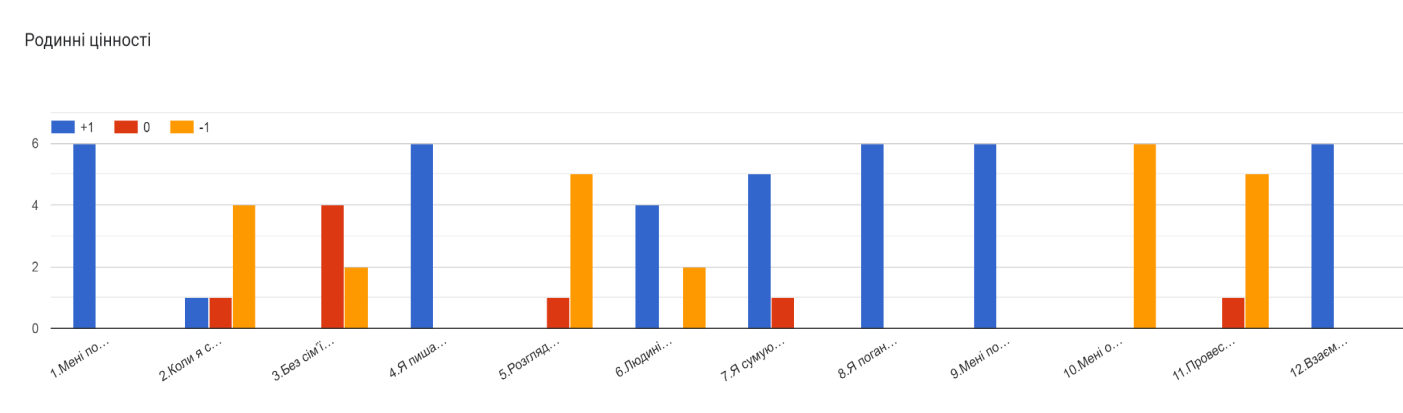 Діаграма ставлення до національних цінностей учнів 5 класу    Діаграма ставлення до загальнолюдських цінностей учнів 5 класу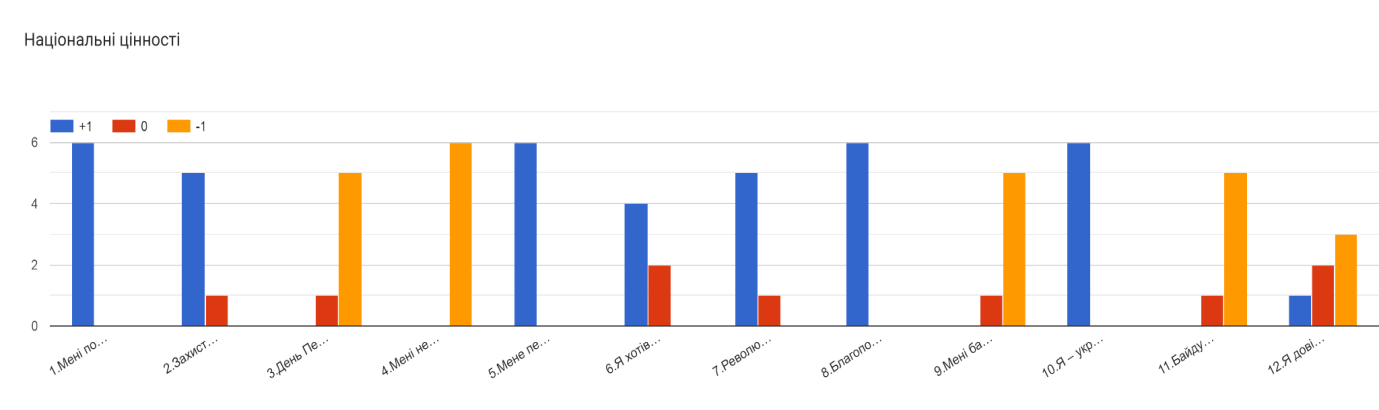 Діаграма ставлення до громадянських цінностей учнів 5 класу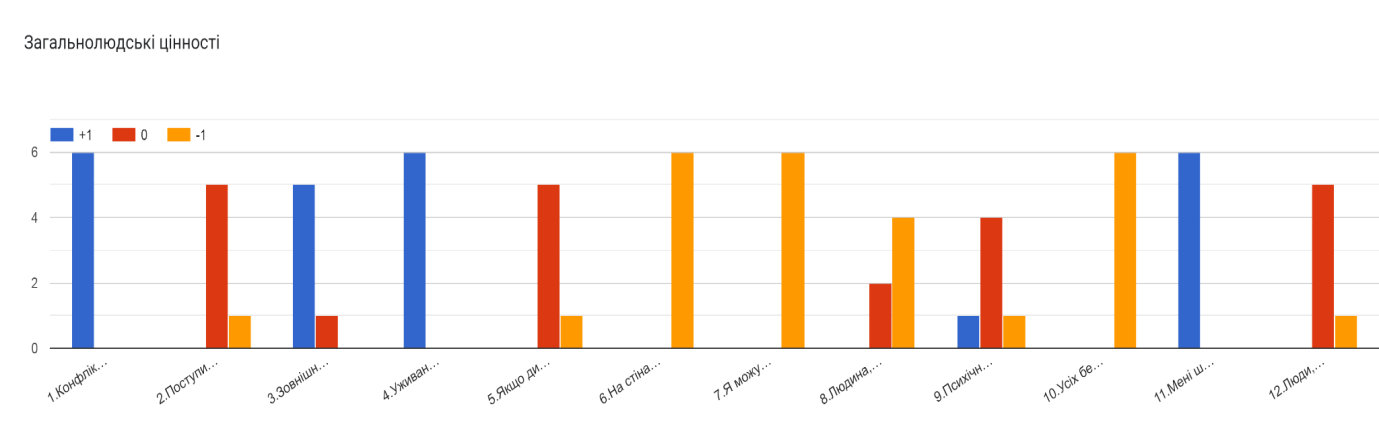 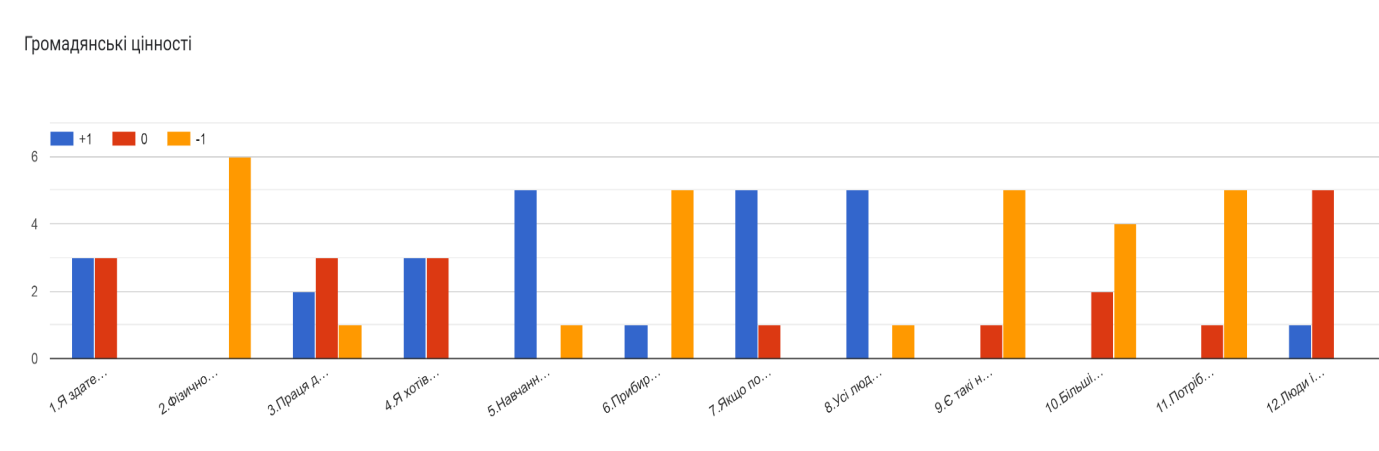 Діаграма ставлення до особистих цінностей учнів 5 класу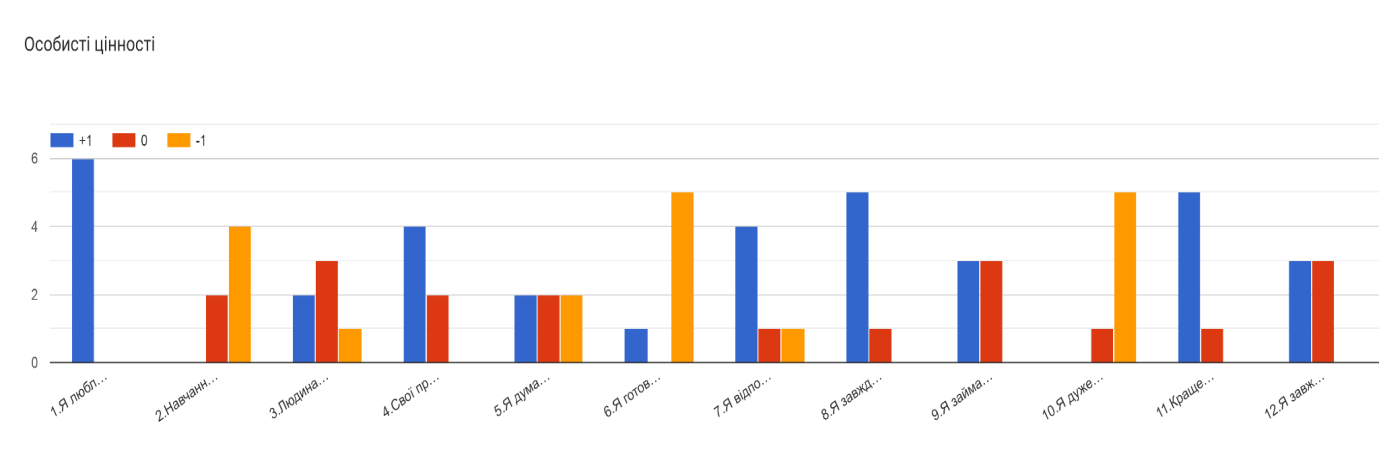 Діаграма ставлення до духовних цінностей учнів 5 класуДіаграма ставлення до екологічних цінностей учнів 5 класу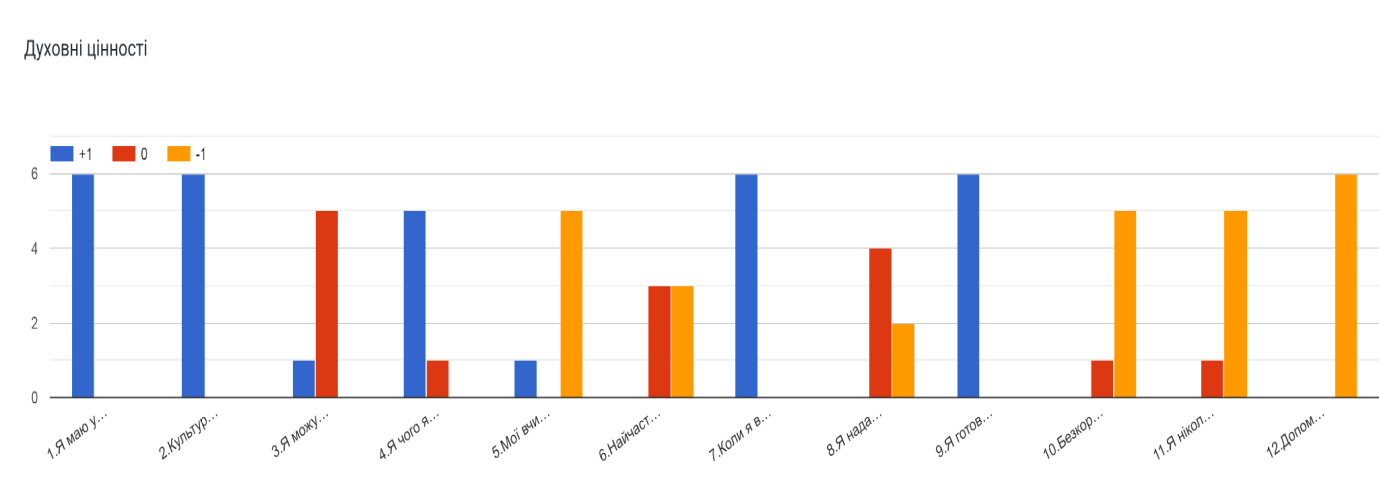 Узагальнена таблиця ставлень до цінностей учнів 5 класу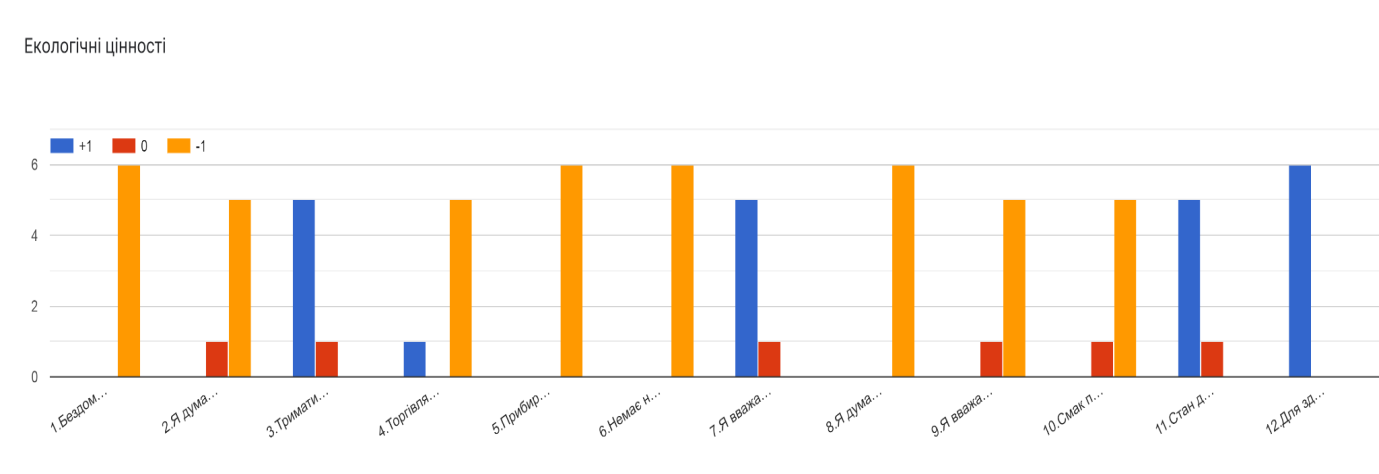 За даними гістограми випливає, що в учнів 5 класу найвищі показники сформованості ставлення до екологічних та національних цінностей, найнижчі - до особистих цінностей.Серед шестикласників участь в опитуванні взяли 10 учнів (77% від загальної  кількості учнів). Результати моніторингу ставлення до цінностей учнів  6 класу (класний керівник Смаглюк М.Р.)  наступні: загальна кількість балів за всіма показниками становить - 511 балів, що становить 61 %; середній бал – 7,3, що свідчить про  ситуативно-позитивне ставлення шестикласників до цінностей.                            Діаграма ставлення до родинних цінностей учнів 6 класу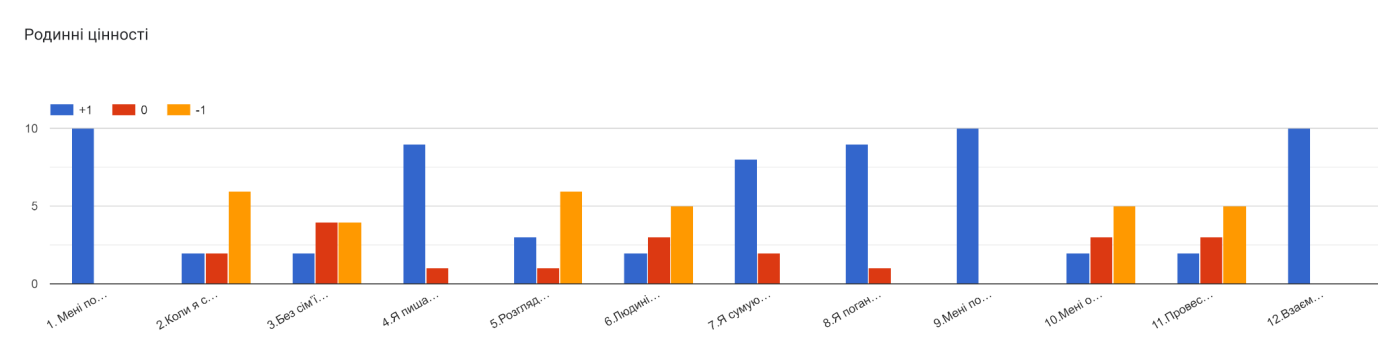 Діаграма ставлення до національних цінностей учнів 6 класуДіаграма ставлення до загальнолюдських цінностей учнів 6 класу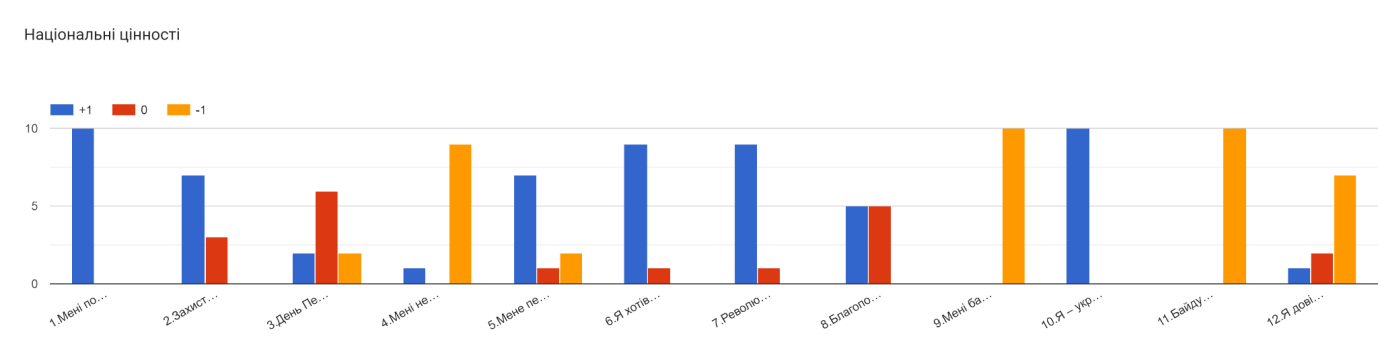 Діаграма ставлення до громадянських цінностей учнів 6 класу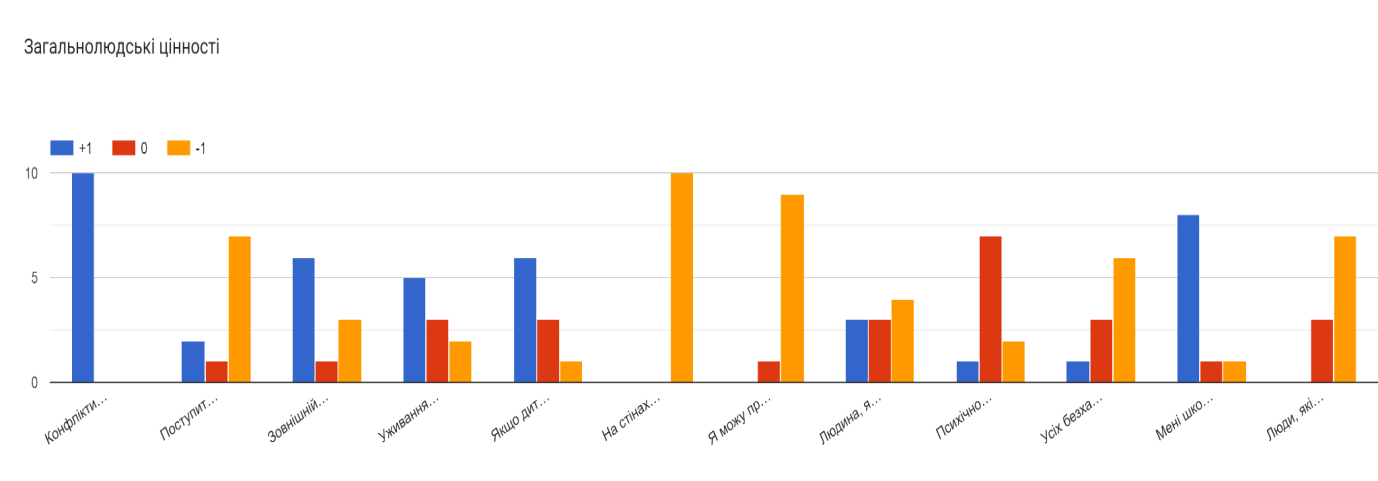 Діаграма ставлення до особистих цінностей учнів 6 класу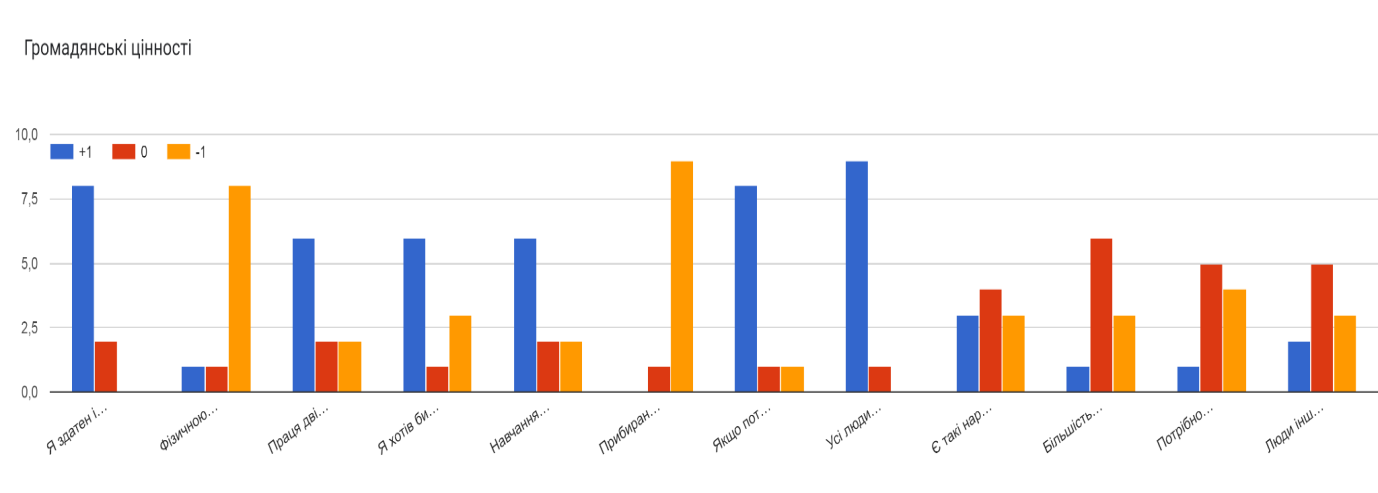 Діаграма ставлення до духовних цінностей учнів 6 класу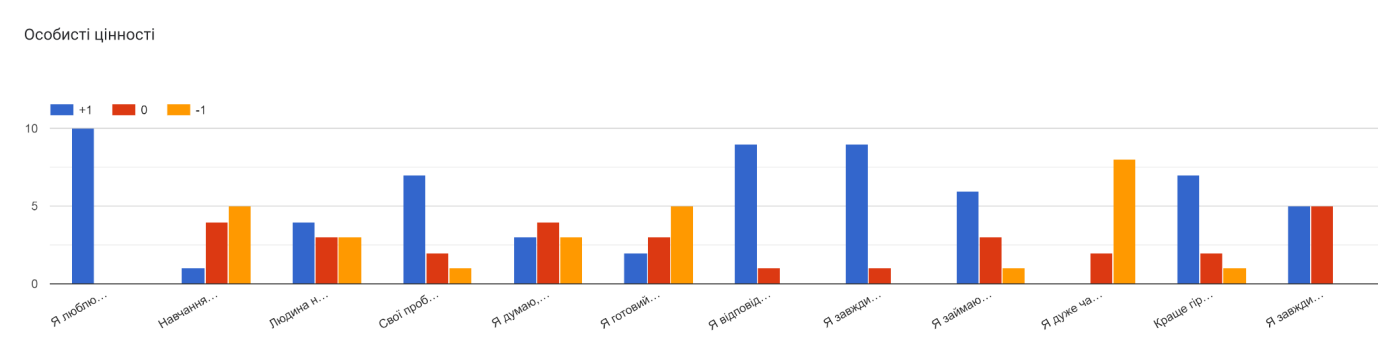 Діаграма ставлення до екологічних цінностей учнів 6 класу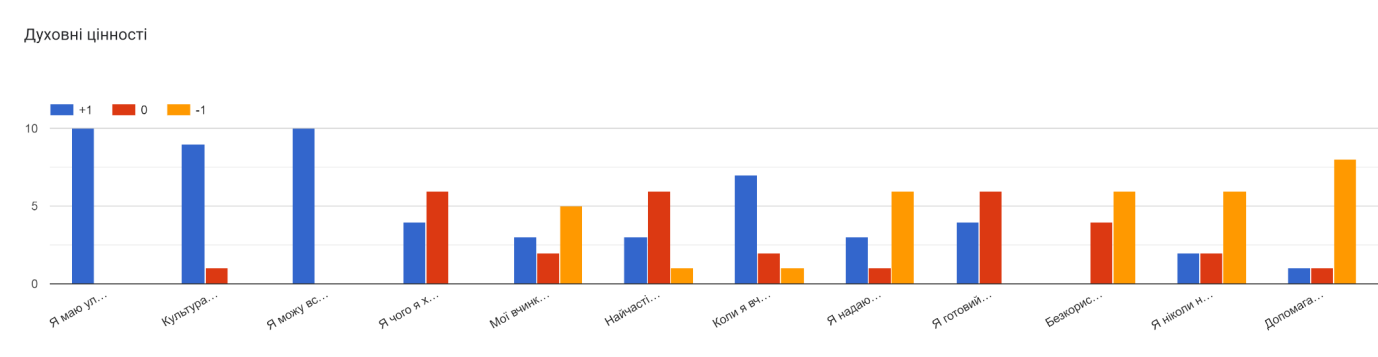 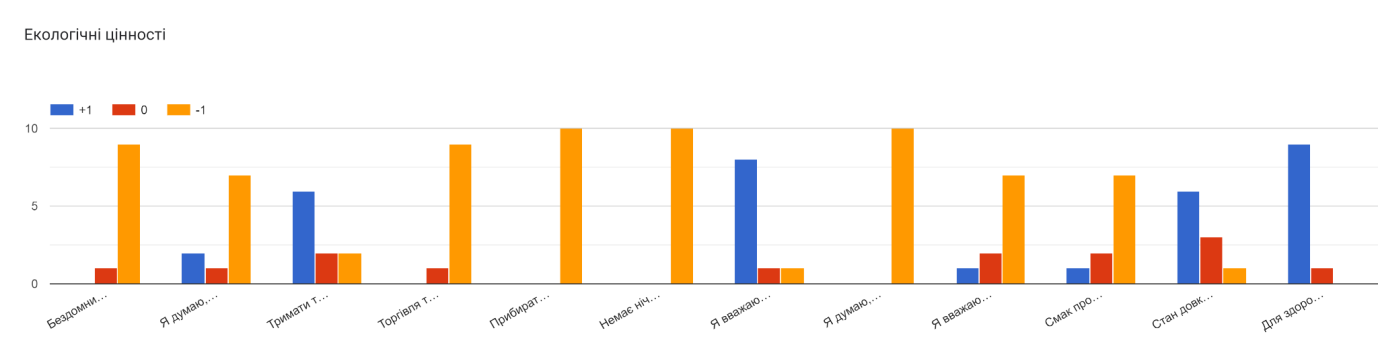 Узагальнена таблиця ставлень до цінностей учнів 6 класуЗа даними гістограми випливає, що в учнів 6 класу найвищі показники сформованості ставлення до екологічних та національних цінностей, найнижчі - до загальнолюдських цінностей.       Серед семикласників участь в опитуванні взяли 7 учнів (88% від загальної кількості учнів). Результати моніторингу ставлення до цінностей учнів  7 класу (класний керівник Драка О. М.)  наступні: загальна кількість балів за всіма показниками становить - 448 балів, що становить 76 %; середній бал – 9,1, що свідчить про  ситуативно-позитивне ставлення семикласників до цінностей.          Діаграма ставлення до родинних цінностей учнів 7 класу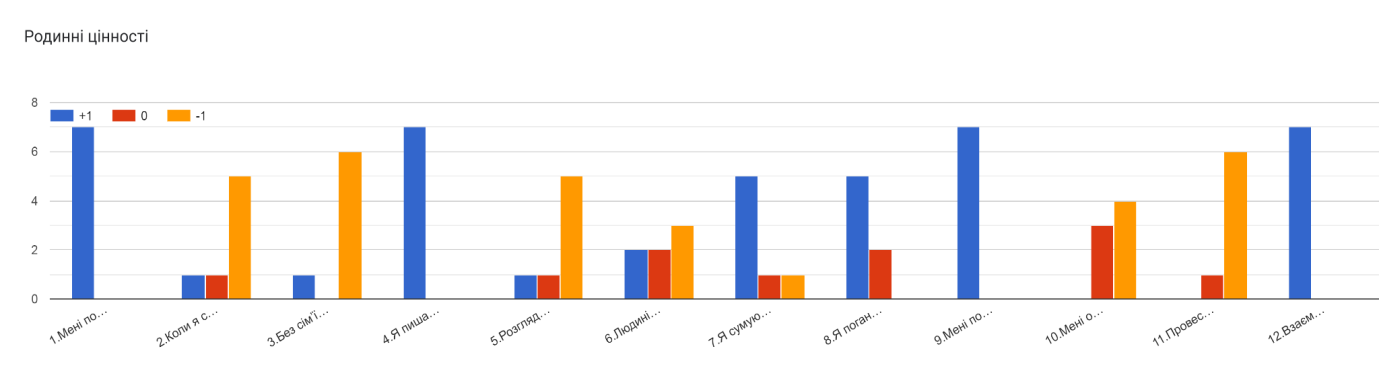 Діаграма ставлення до національних цінностей учнів 7 класу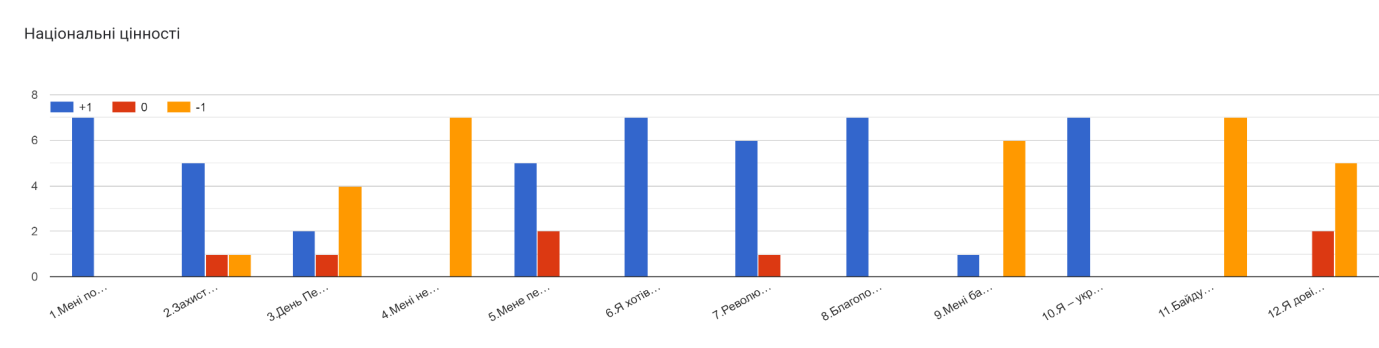 Діаграма ставлення до загальнолюдських цінностей учнів 7 класу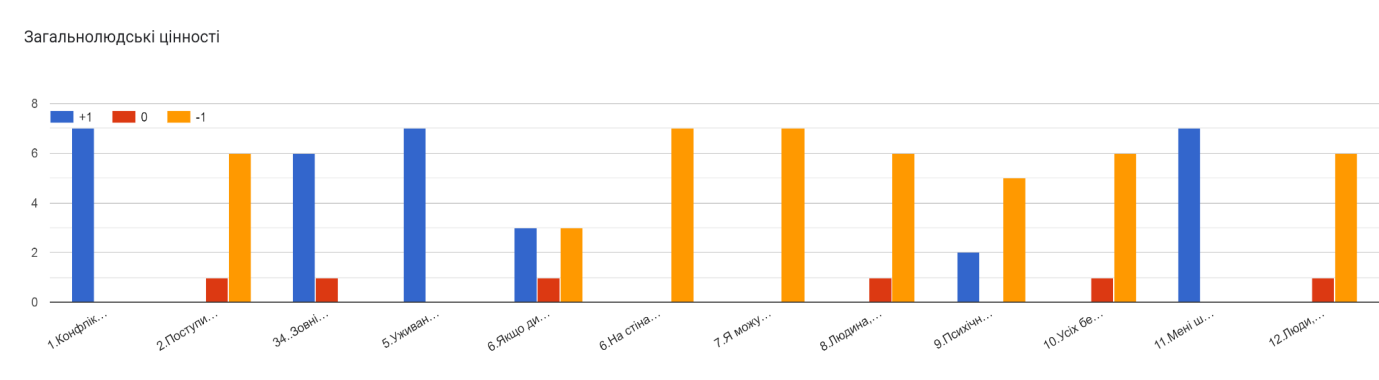 Діаграма ставлення до громадянських цінностей учнів 7 класуДіаграма ставлення до особистих цінностей учнів 7 класу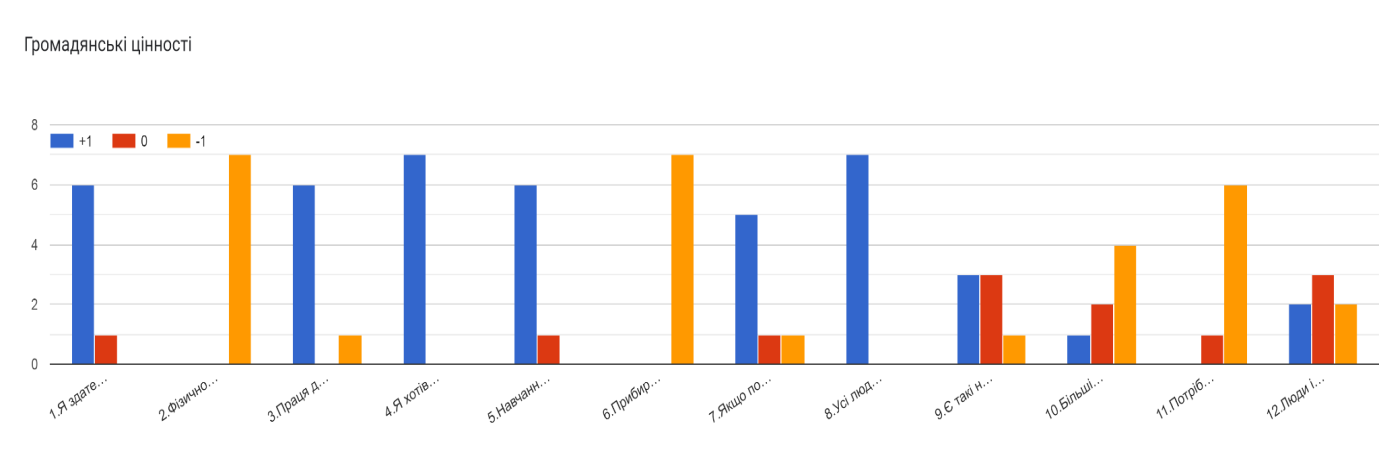 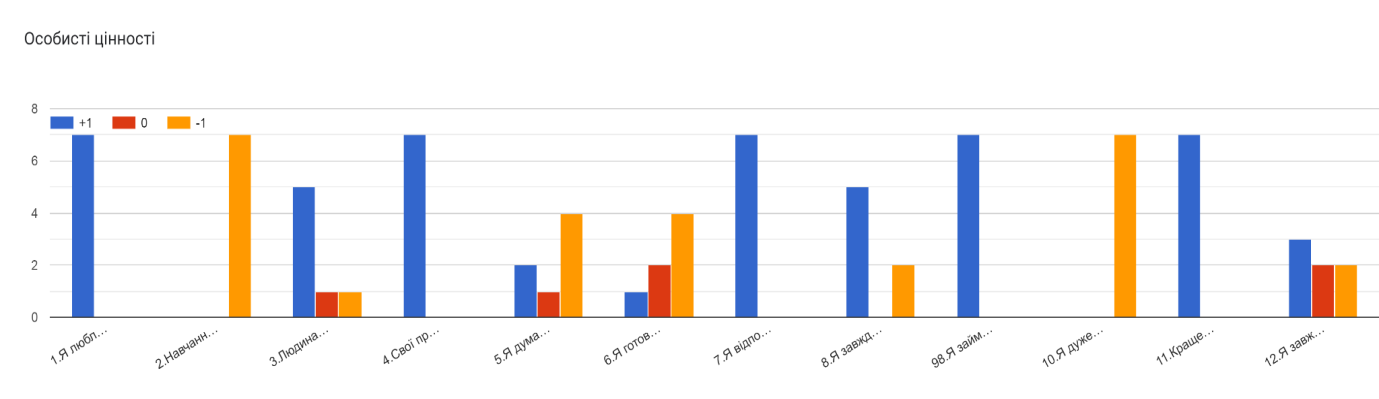 Діаграма ставлення до духовних цінностей учнів 7 класу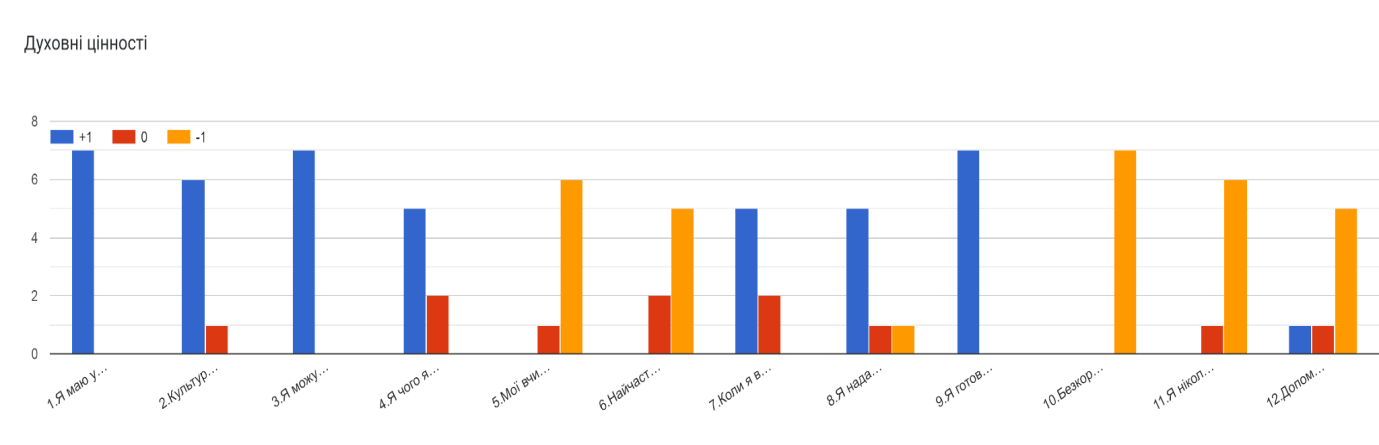 Діаграма ставлення до екологічних цінностей учнів 7 класу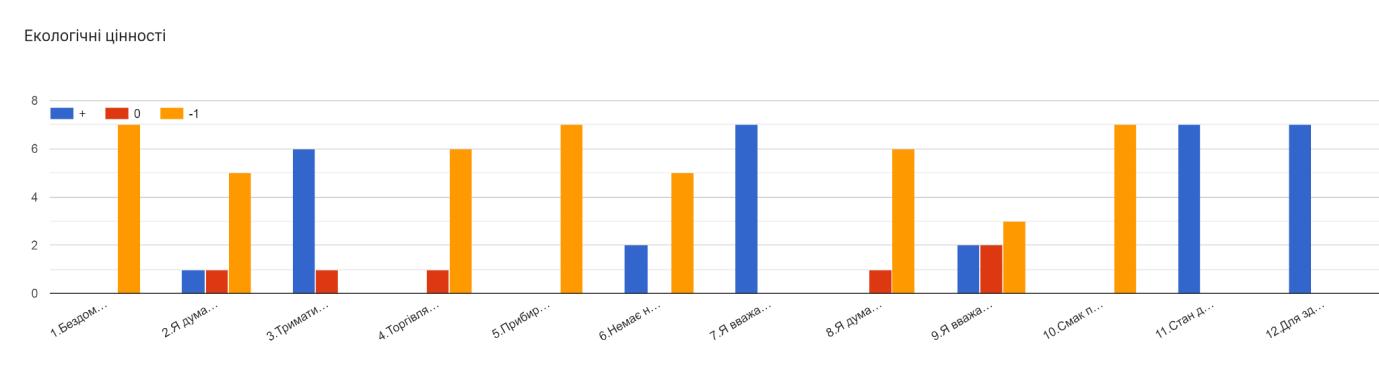 Узагальнена таблиця ставлень до цінностей учнів 7 класуЗа даними гістограми випливає, що в учнів 7 класу найвищі показники сформованості ставлення до національних цінностей, найнижчі - до особистих цінностей.       Серед восьмикласників участь в опитуванні взяли 9 учнів (90% від загальної кількості учнів). Результати моніторингу ставлення до цінностей учнів  8 класу (класний керівник Мельникович В.Г.) наступні: загальна кількість балів за всіма показниками становить - 428 балів, що становить 57 %; середній бал – 6,8, що свідчить про  ситуативно-позитивне ставлення восьмикласників до цінностей.             Діаграма ставлення до родинних цінностей учнів 8 класу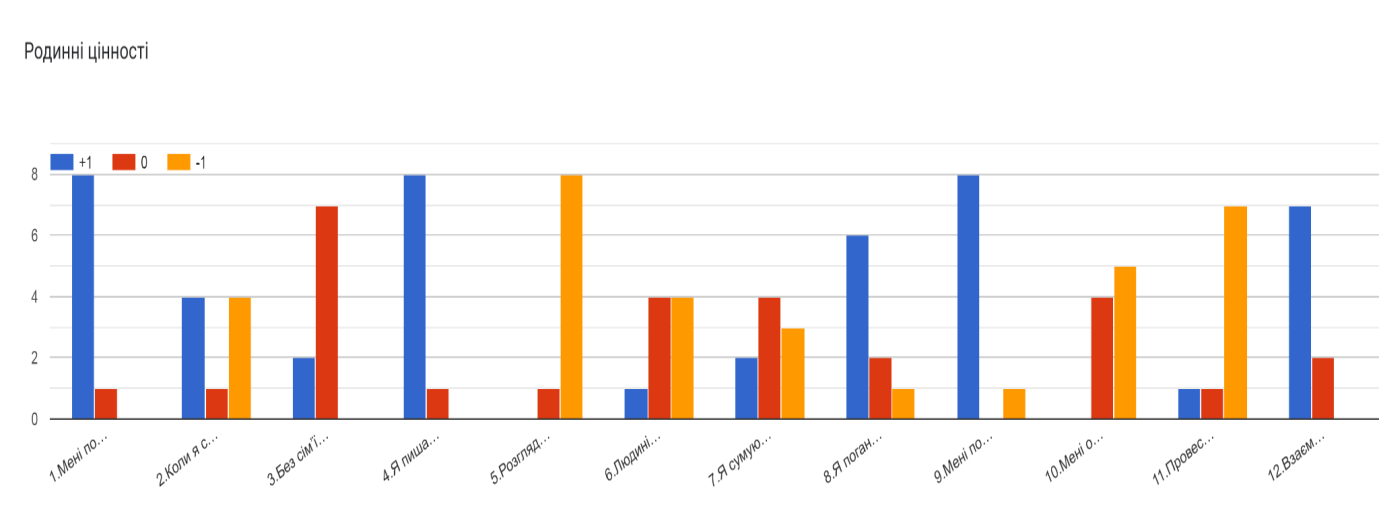 Діаграма ставлення до національних цінностей учнів 8 класуДіаграма ставлення до загальнолюдських цінностей учнів 8 класу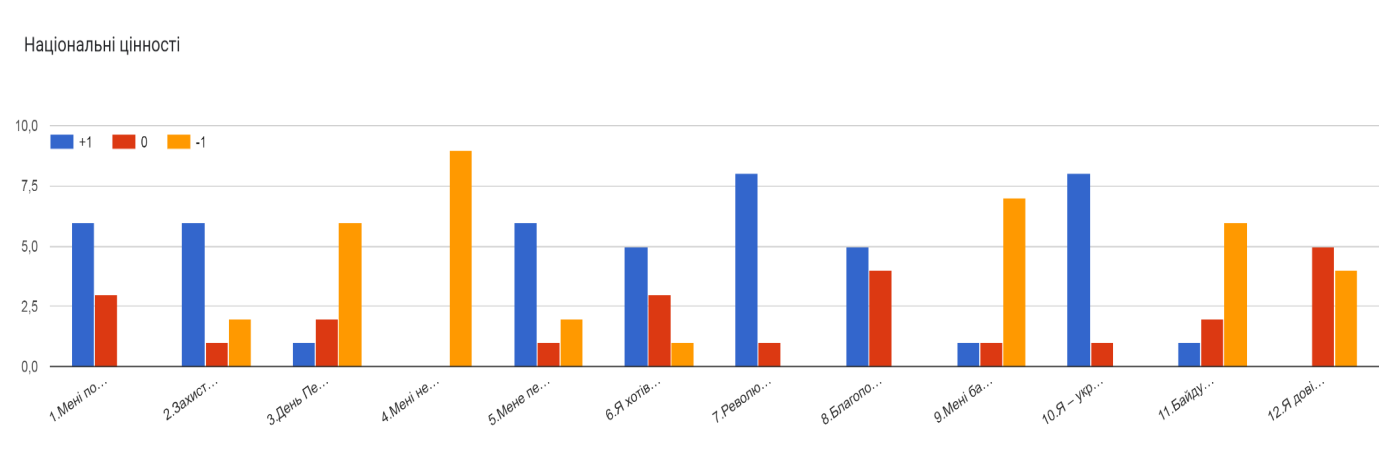 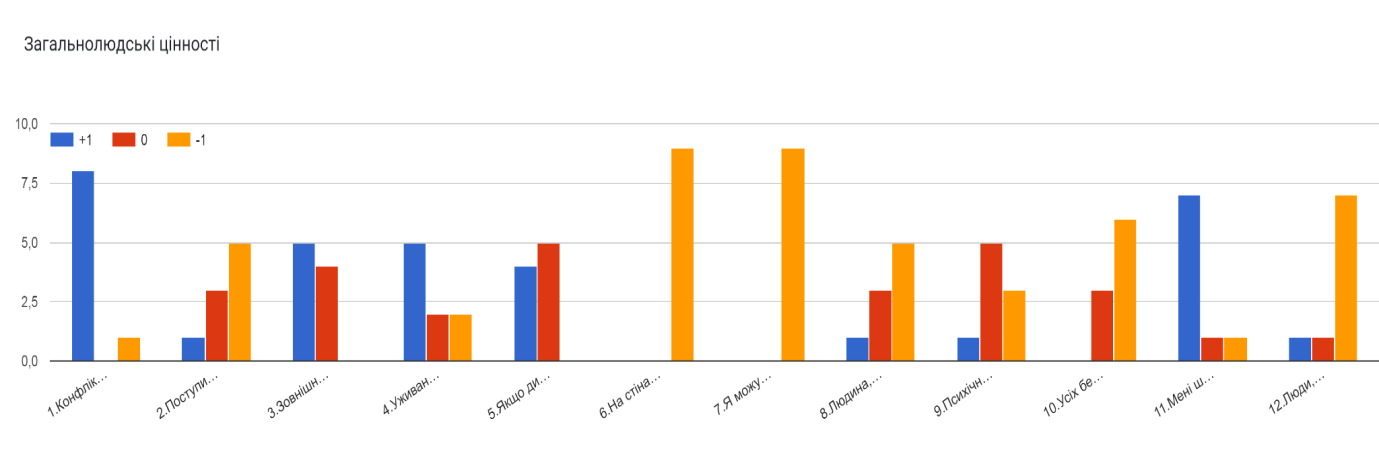 Діаграма ставлення до громадянських цінностей учнів 8 класу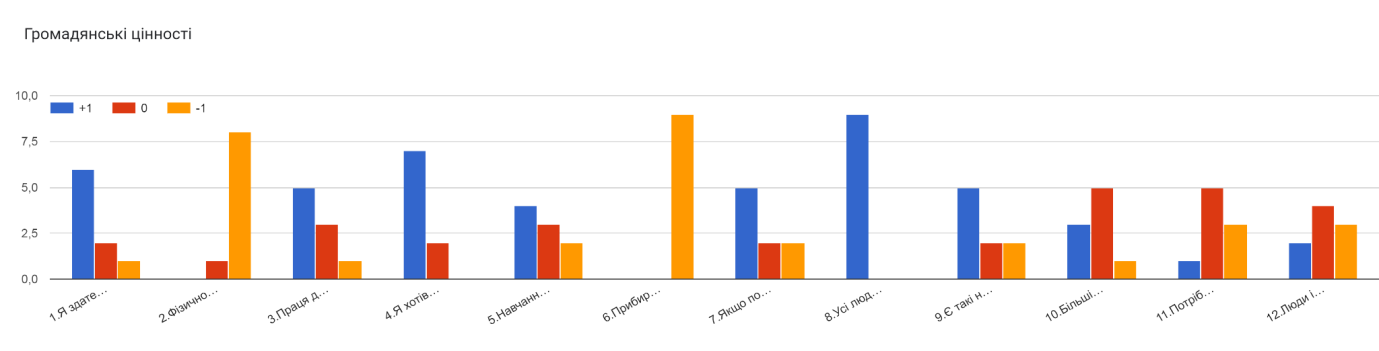 Діаграма ставлення до особистих цінностей учнів 8 класу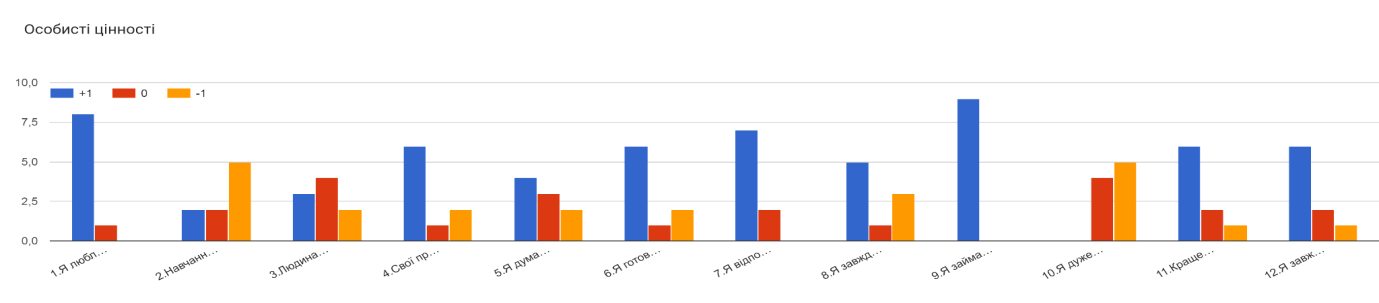 Діаграма ставлення до духовних цінностей учнів 8 класу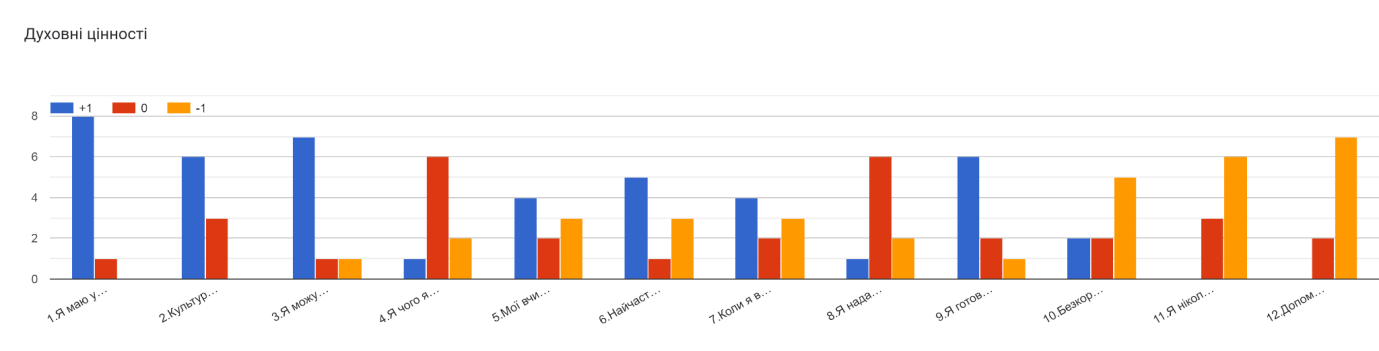 Діаграма ставлення до екологічних цінностей учнів 8 класу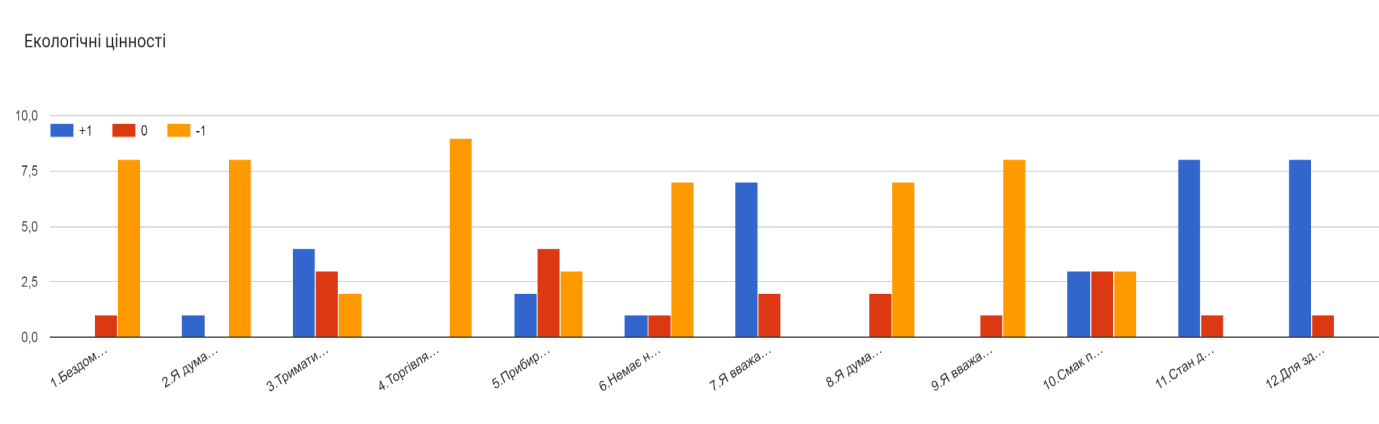 Узагальнена таблиця ставлень до цінностей учнів 8 класуЗа даними гістограми випливає, що в учнів 8 класу найвищі показники сформованості ставлення до екологічних та національних цінностей, найнижчі - до духовних цінностей.     Серед дев’ятикласників участь в опитуванні взяли 9 учнів (82% від загальної кількості учнів). Результати моніторингу ставлення до цінностей учнів  9 класу (класний керівник Мельникович Л. Ф.) наступні: загальна кількість балів за всіма показниками становить - 386 балів, що становить 51 %; середній бал – 6,1, що свідчить про  ситуативно-позитивне ставлення дев’ятикласників до цінностей. Діаграма ставлення до родинних цінностей учнів 9 класу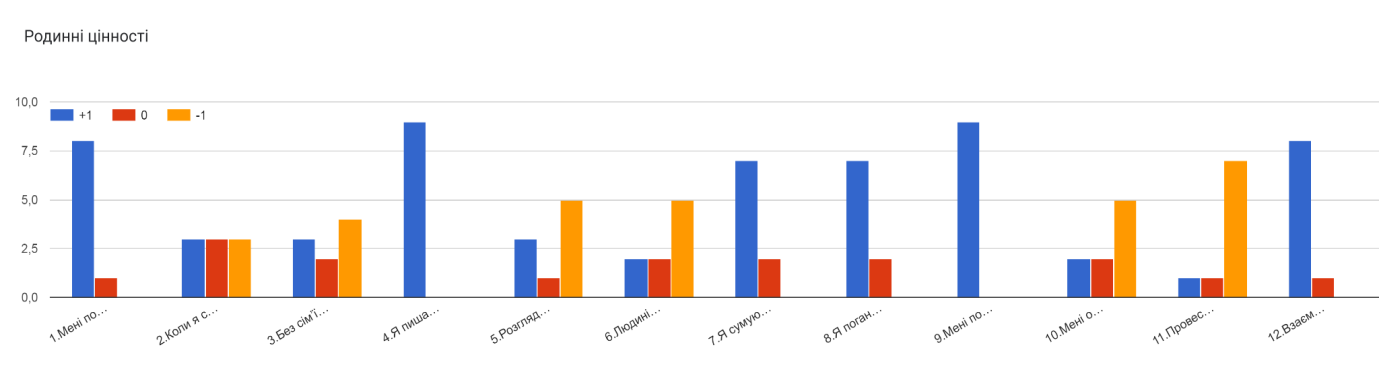 Діаграма ставлення до національних цінностей учнів 9 класу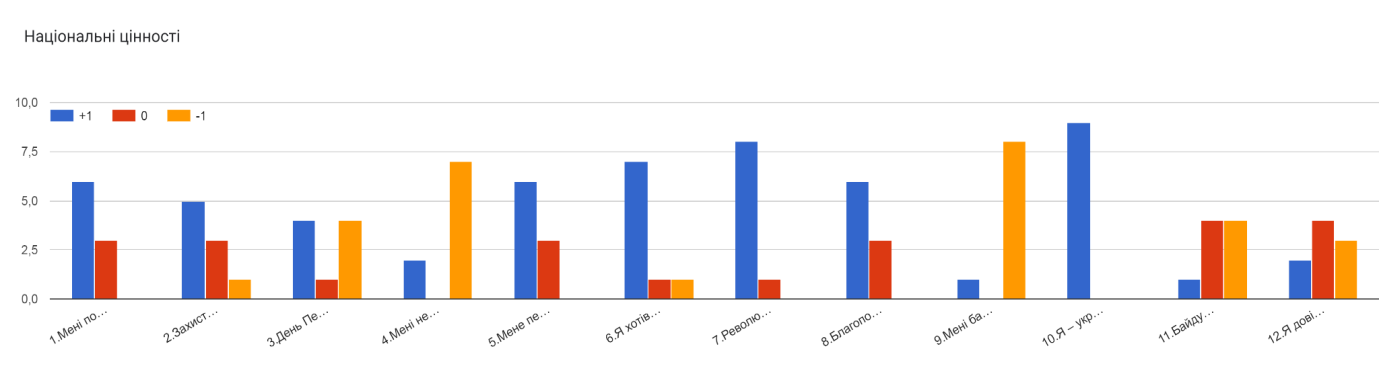 Діаграма ставлення до загальнолюдських цінностей учнів 9 класу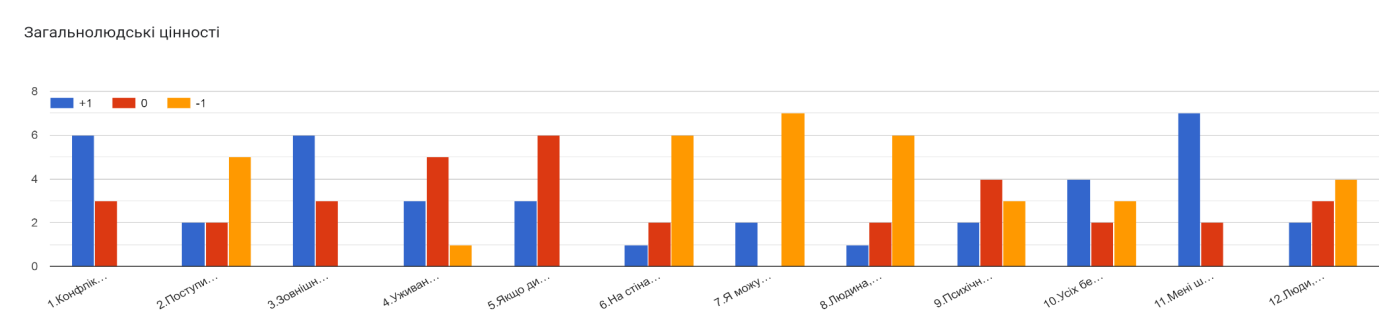 Діаграма ставлення до громадянських цінностей учнів 9 класу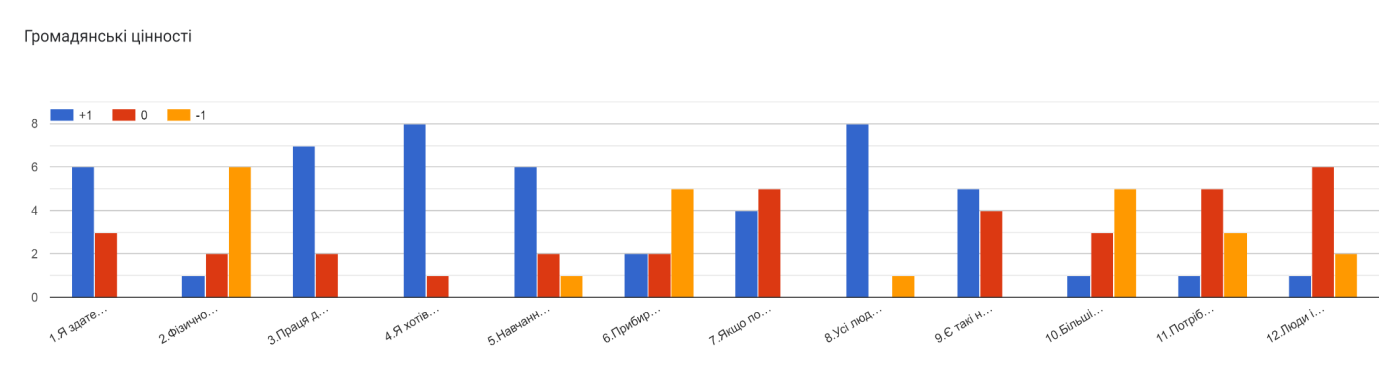 Діаграма ставлення до особистих цінностей учнів 9 класу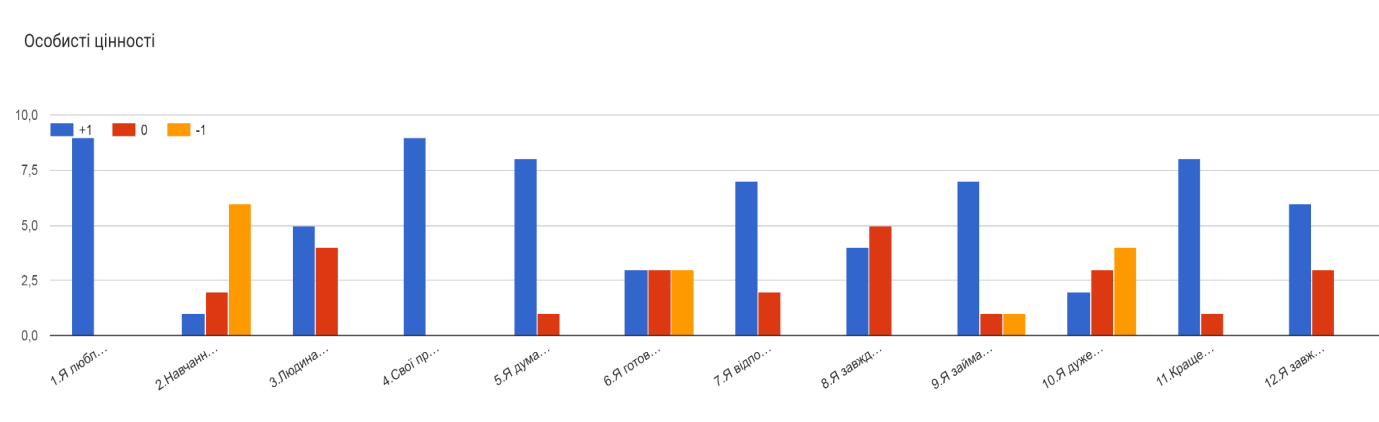 Діаграма ставлення до духовних цінностей учнів 9 класу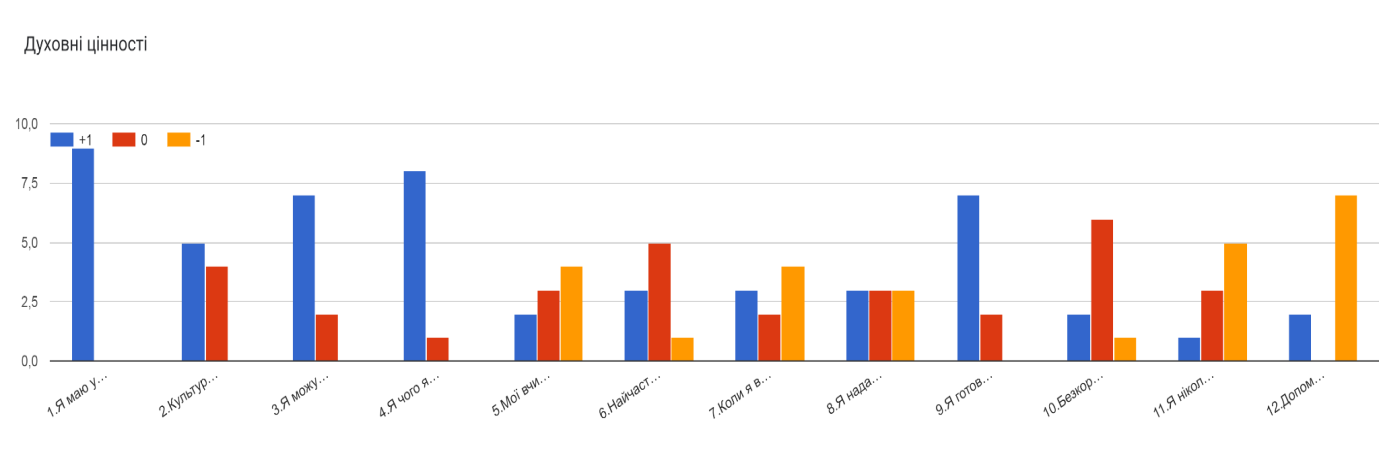 Діаграма ставлення до екологічних цінностей учнів 9 класу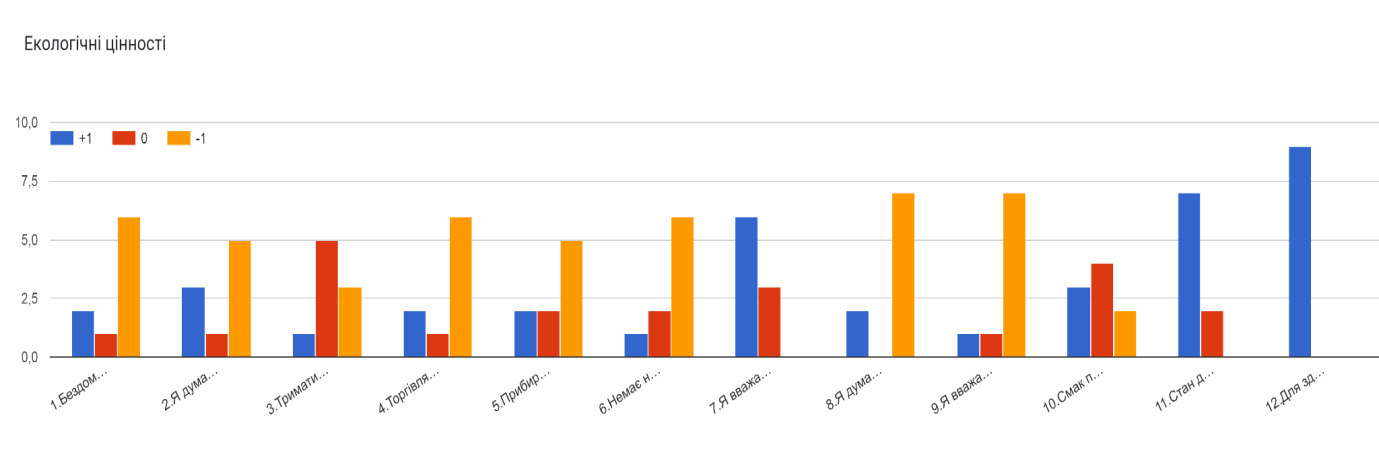 Узагальнена таблиця ставлень до цінностей учнів 9 класуЗа даними гістограми випливає, що в учнів 9 класу найвищі показники сформованості ставлення до родинних та національних цінностей, найнижчі - до загальнолюдських цінностей.Результати моніторингу ставлень до цінностей класних колективів подано в таблиці та діаграмі: Підсумки діагностування узагальнено в таблиці:Дані таблиць та діаграми показали, що:  стійко-негативного та ситуативно-негативного ставлень учнів за кожною групою цінностей серед опитаних учнів гімназії не виявлено.На основі даних про  ставлення до цінностей класних колективів визначено  середній бал учнів гімназії за кожним з критеріїв, результати подано в таблиці та  гістограмі:Зведений лист вивчення ставлення до цінностей учнів гімназії Отже, участь в опитуванні взяв 41 здобувач освіти (84% від загальної кількості учнів). Підсумки моніторингу здобувачів освіти гімназії показали, що в усіх класах низький показник сформованості ставлення до особистих цінностей, найвищий показник ставлень до національних цінностей.  Загалом по закладу освіти результати наступні: загальна кількість балів за всіма показниками становить - 2143 бали, що становить 62 %;середній бал – 7,5, що свідчить про  ситуативно-позитивне ставлення здобувачів освіти Вовчицької гімназії до цінностей.  Директор гімназії                                                               Галина МЕЛЬНИКОВИЧКритеріїК-сть учнів у класіК-сть опитанихК-сть балівСередній балСтавлення класу до цінностейродинні цінності 76589,7стійко-позитивненаціональні цінності 766110,2стійко-позитивнезагальнолюдські цінності76488стійко-позитивнегромадянські цінності76488стійко-позитивнеособисті цінності 76355,8ситуативно-позитивнедуховні цінності76559,2стійко-позитивнеекологічні цінності766510,8стійко-позитивнеЗагалом по класу763708,8стійко-позитивнеКритеріїК-сть учнів у класіК-сть опитанихК-сть балівСередній балСтавлення класу до цінностейродинні цінності 1310747,4ситуативно-позитивненаціональні цінності 1310898,9стійко-позитивнезагальнолюдські цінності1310575,7ситуативно-позитивнегромадянські цінності1310646,4ситуативно-позитивнеособисті цінності 1310676,7ситуативно-позитивнедуховні цінності1310686,8ситуативно-позитивнеекологічні цінності1310929,2стійко-позитивнеЗагалом по класу13105117,3ситуативно-позитивнеКритеріїК-сть учнів у класіК-сть опитанихК-сть балівСередній балСтавлення класу до цінностейродинні цінності 87628,9стійко-позитивненаціональні цінності 877010стійко-позитивнезагальнолюдські цінності87689,7стійко-позитивнегромадянські цінності87608,6стійко-позитивнеособисті цінності 87557,9стійко-позитивнедуховні цінності87659,3стійко-позитивнеекологічні цінності87689,7стійко-позитивнеЗагалом по класу874489,1стійко-позитивнеКритеріїК-сть учнів у класіК-сть опитанихК-сть балівСередній балСтавлення класу до цінностейродинні цінності 109626,9ситуативно-позитивненаціональні цінності 109738,1стійко-позитивнезагальнолюдські цінності109657,2ситуативно-позитивнегромадянські цінності109566,2ситуативно-позитивнеособисті цінності 109505,6ситуативно-позитивнедуховні цінності109495,4ситуативно-позитивнеекологічні цінності109738,1стійко-позитивнеЗагалом по класу1094286,8ситуативно-позитивнеКритеріїК-сть учнів у класіК-сть опитанихК-сть балівСередній балСтавлення класу до цінностейродинні цінності 119637ситуативно-позитивненаціональні цінності 119637ситуативно-позитивнезагальнолюдські цінності119434,8ситуативно-негативнегромадянські цінності119596,6ситуативно-позитивнеособисті цінності 119566,2ситуативно-позитивнедуховні цінності119505,6ситуативно-позитивнеекологічні цінності119525,8ситуативно-позитивнеЗагалом по класу1193866,1ситуативно-позитивне№     ЦінностіСтавленняРодинні цінностіНаціональні цінностіЗагальнолюдські цінностіГромадянські цінностіОсобисті цінностіДуховні цінностіЕкологічні цінностіСередній результат1Стійко-позитивне ставлення30 учнів/73%35 учнів/85%30 учнів/73%26 учнів/63%13 учнів/32%28 учнів/68%34  учні/83%   68%2Ситуативно-позитивне ставлення11 учнів/27%6 учнів/15%11учнів/27%15 учнів/37%28 учнів/68%11 учнів/27%5 учнів/12%30%3Ситуативно-негативне ставлення0 учнів/0%0 учнів/0%0 учнів/0%0 учнів/0%0 учнів/0%2 учні/5%2 учні/5%2 %4Стійко-негативне ставлення0 учнів/0%0 учнів/0%0 учнів/0%0 учнів/0%0 учнів/0%0 учнів/0%0 учнів/0%0 учнів/0%КласК-сть учнівК-сть опитаних% від загальної кількості учнівЗагальна кількість балів% КласК-сть учнівК-сть опитаних% від загальної кількості учнівЗагальна кількість балів% 576863707361310775116178788448768109904285791198238651Заг. по гімназії494184214362№ з/пКласРодинні цінностіНаціональні цінностіЗагальнолюдські цінностіГромадянські цінностіОсобисті цінностіДуховні цінностіЕкологічні цінностіСередній балСтаавлення до цінностей1.59,610,28,085,89,210,88,8стійко-позитивне2.67,48,95,76,46,76,89,27,3ситуативно-позитивне3.78,810,09,78,67,89,39,79,1стійко-позитивне4.86,88,17,26,25,55,48,16,8ситуативно-позитивне5.97,07,04,76,56,25,55,76,1ситуативно-позитивнеЗагалом по гімназіїЗагалом по гімназії7,88,76,87,06,47,08,57,5ситуативно-позитивне